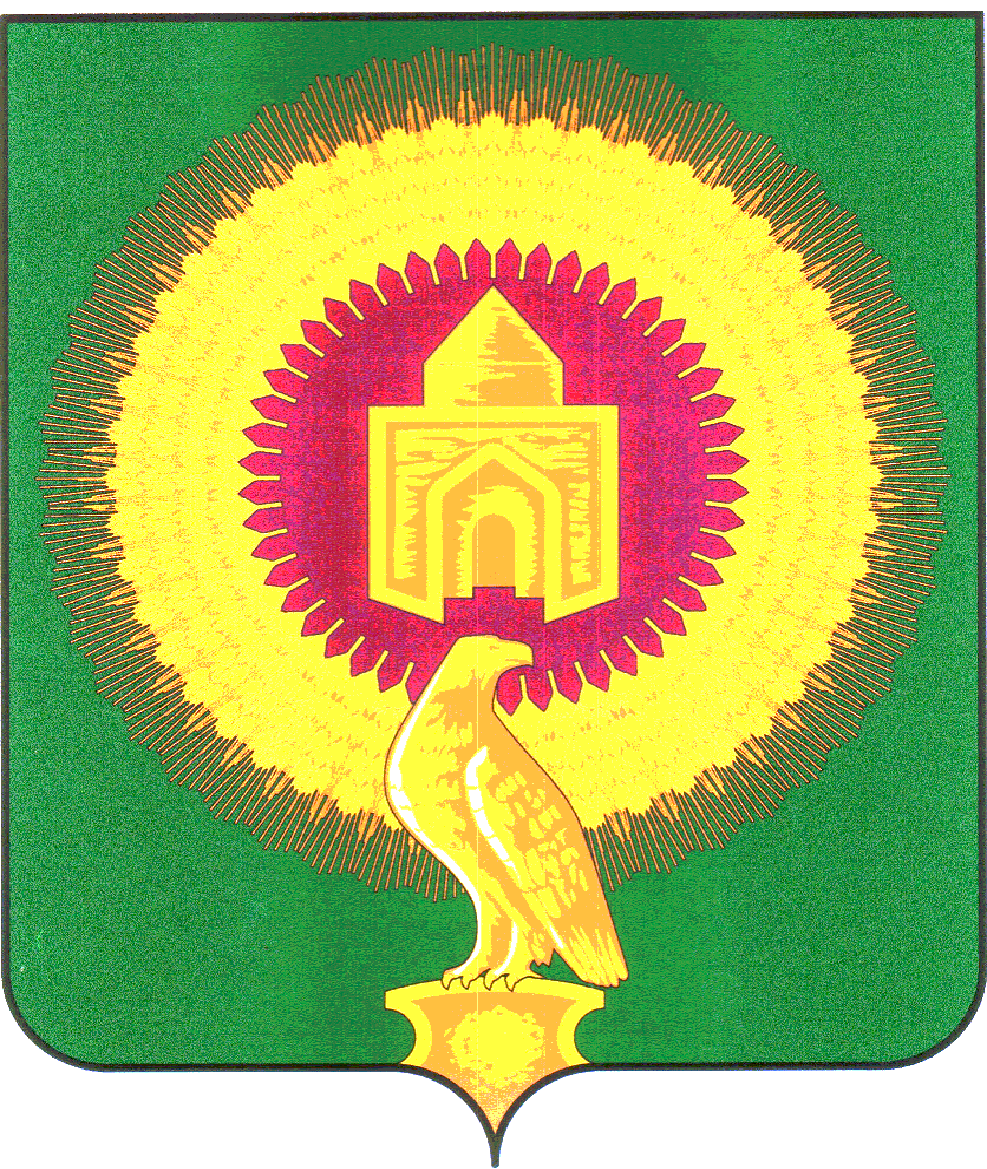 АДМИНИСТРАЦИЯ АЯТСКОГО СЕЛЬСКОГОПОСЕЛЕНИЯ ВАРНЕНСКОГО МУНИЦИПАЛЬНОГОРАЙОНА ЧЕЛЯБИНСКОЙ ОБЛАСТИПОСТАНОВЛЕНИЕО внесение изменений в муниципальную программу «Благоустройство территории Аятского сельского поселения Варненского муниципального района Челябинской области»Руководствуясь Федеральным законом от 06.10.2003 № 131-ФЗ «Об общих принципах организации местного самоуправления в Российской Федерации», статьей 179 Бюджетного Кодекса Российской Федерации Уставом Аятского сельского поселения Варненского муниципального района Челябинской области муниципального образования, администрация Аятского сельского поселения Варненского муниципального района Челябинской области,Постановляет:Внести в муниципальную программу «Благоустройство территории Аятского сельского поселения Варненского муниципального района Челябинской области», утвержденную постановлением администрации Аятского сельского поселения Варненского муниципального района Челябинской области от 21.10.2020 № 34/1 (изменения от 12 ноября 2021 г. № 41, от 25 августа 2022 г. № 23, от 14 октября 2022 г. № 24) следующие изменения:1.1. В приложение № 1 к Постановлению слова «2022 год-989,1 тыс.рублей» заменить словами «2022 год-1008,5 тыс.рублей». 1.2. В приложение № 2 к Постановлению:- в п.п 4.2. слова «2022 год-205,9 тыс.рублей» заменить словами «2022 год- 202,0 тыс.рублей»;-  в п.п 4.9 слова «2022 год-6,8 тыс.рублей» заменить словами «2022 год-4,0 тыс.рублей».2.   Утвердить форму отчета «Годовой отчет о ходе реализации муниципальной программы» (Приложение № 3 к постановлению)Настоящее постановление подлежит официальному опубликованию.Контроль за исполнением настоящего постановления оставляю за собой.Глава Аятскогосельского поселения	А.А. ЛосенковПриложение № 3ГОДОВОЙ ОТЧЕТО ходе реализации муниципальной программыНаименование муниципальной программы: «Благоустройство территории Аятского сельского поселения  Варненского муниципального района Челябинской области на период __________________».Ответственный исполнитель: администрация Аятского сельского поселения Варненского муниципального района Челябинской области.Отчетный год: ______________Дата составления отчета: __________________Должность, фамилия, имя, отчество, номер телефона  и электронный адрес исполнителя: __________________________________________________Основание для реализации муниципальной программы : ______________________________ Внесенные изменения в муниципальную программу за весь период реализации программы: Изменения от ___________________Исполнитель_____________Т.Г. ИстоминаРаздел 1. Финансирование мероприятийРаздел 2. Выполнение целевых индикаторов и показателей результативностиРаздел 3.Оценка эффективности муниципальной программыГлава сельского поселения ___________________________от 30 декабря 2022 года            № 49№ п/пНаименование мероприятияОтветственный исполнительСрок исполненияИсточники финансированияОбъем финансирования, тыс. рублейОбъем финансирования, тыс. рублейОценка полноты финансирования№ п/пНаименование мероприятияОтветственный исполнительСрок исполненияИсточники финансированияПредусмотрено (лимит) на отчетный год в соответствии с решением о бюджетеФактически профинансировано средств за отчетный периодОценка полноты финансирования12…ВСЕГО ПО ПРОГРАММЕ№ п/пНаименование показателяЕдиница измеренияПредусмотрено на отчетный Выполнено с начала годаОценка достижения плановых значений12…№ п/пНаименование показателяЕдиница измеренияПредусмотрено на отчетный Выполнено с начала годаОценка достижения плановых значений1Финансирование мероприятий2Выполнение целевых индикаторов и показателей результативностиВСЕГО ПО ПРОГРАММЕ